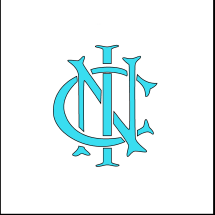 NCI Community Association CIOHOLLAND STREET. CAMBRIDGE, CB4 3DL
TEL: (01223) 563562 EMAIL: bookingsnci@gmail.comMEMBERSHIP APPLICATION FORMPLEASE USE CAPITALSMembership will run from 1st April – 31st MarchYearly membership required (please tick)      Full (£15)……….   Child/Concession (£7.50)……….NAME OF APPLICANT:……………………………………………………….       	ADDRESS:  ……..…………………………………………………………...............                       ………………………………………………………………………....TELEPHONE:………………………………………………………………....EMAIL ADDRESS: ........................................................................................................DATE OF BIRTH:………………………………………………………....................SIGNATURE: ………...…………………………………………………………...............DATE :  ……………………………………………I HEREBY APPLY TO THE TRUSTEES FOR MEMBERSHIP TO THE NCI AND I AGREE TO ABIDE BY THE RULES OF THE AND ANY BYE LAWS PASSED BY THE TRUSTEES. THIS FORM MUST BE COMPLETED AND PAYMENT ENCLOSED TO BE PROCESSEDOnce processed your membership card can be collected from a member of staff at the bar.Please pay by bank transfer to:NCI Community Association CIOSort Code 30-90-89Account Number 46735860-- OR --Please make cheques payable to:    NCI Community Association CIOPlease tick this box if you would like your email address added to our marketing list We will never pass your details on to other companies and we will only keep your details for as long as you chose us to, or until we deem appropriate for the purpose of marketing within the NCI.We keep your personal data only for as long as necessary for each purpose we use it.